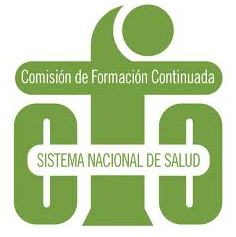 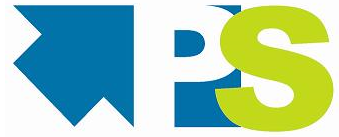 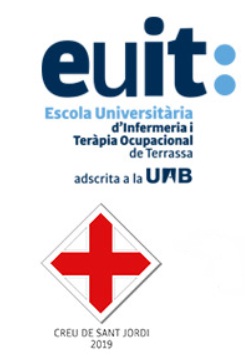 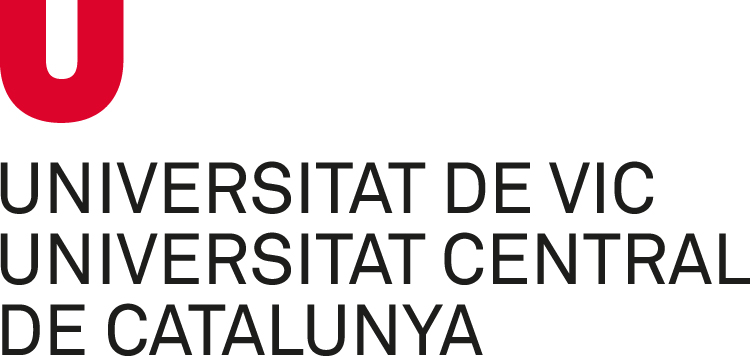 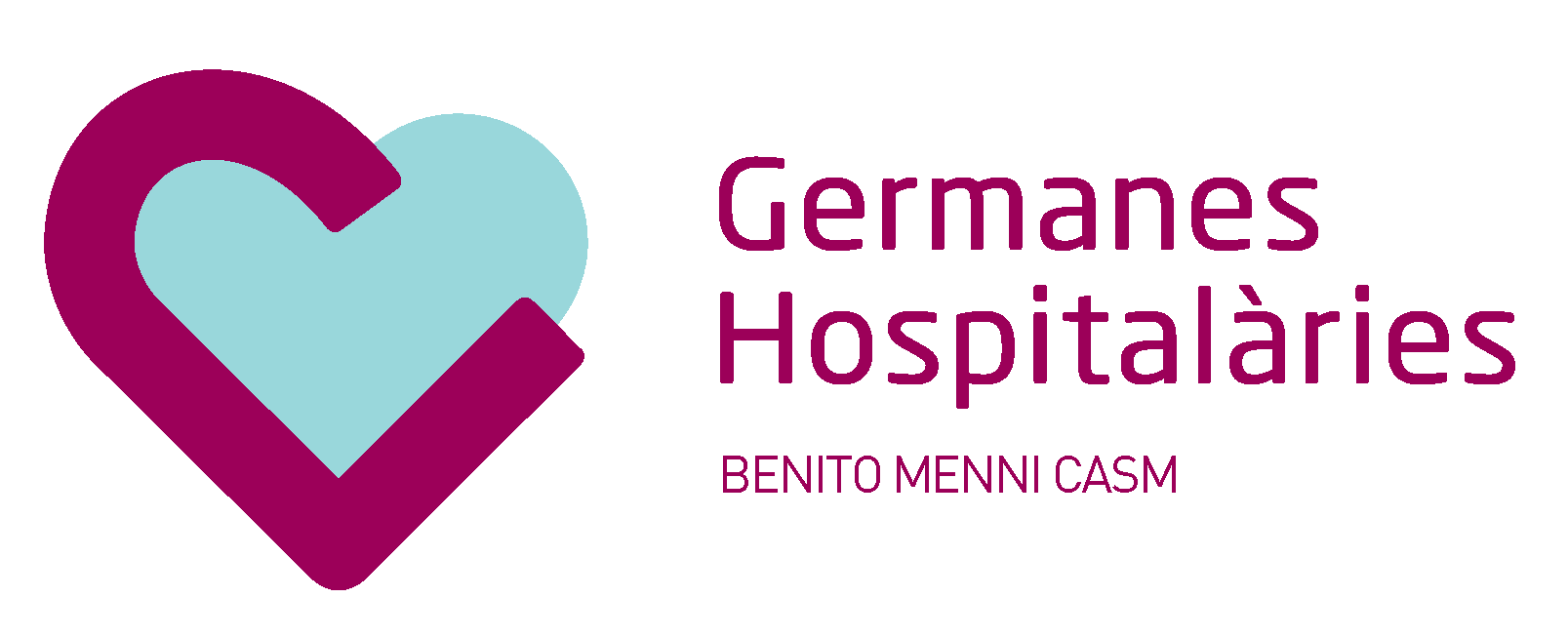 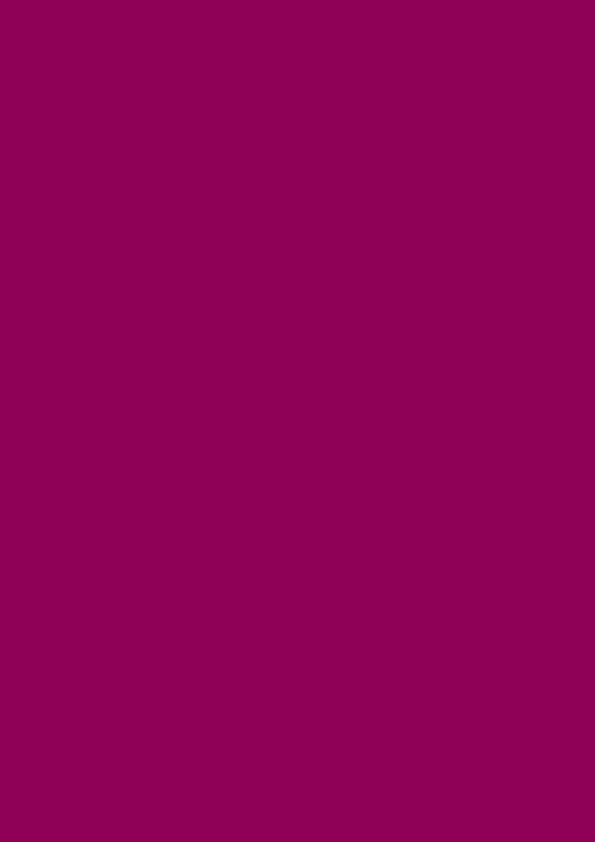 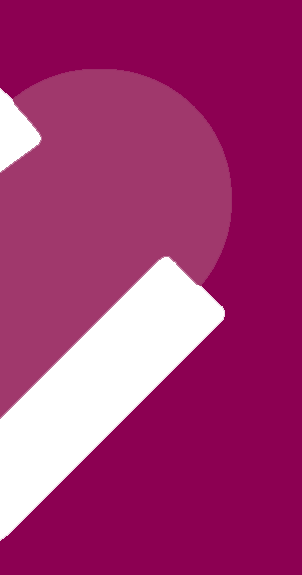 08.30-09.00h Recepció i entrega de la documentació 09.00h-09.45h. Acte inaugural:Benvinguda a càrrec de Sor Teresa Íñiguez, Superiora de la Institució. Sr. Francesc Iglesies i Riumalló, secretari d’ Afers Socials i Famílies GENCAT i Sr. Juan Antonio Tamayo, tinent d’ Alcaldia Àrea d’igualtat, drets socials i ciutat educadora de l’Ajuntament de St. Boi. Presentació de les Jornades. Figura del Terapeuta Ocupacional. Comitè organitzador. Terapeutes Ocupacionals de CASM Benito Menni.Ponència inaugural: “Construcció del model comunitari Benito Menni en el Vallès Oriental”. Dra. Belén Gías. Responsable d’àrea Benito Menni Vallès Oriental.  09.45h a 10.45 h. Primera Taula: “Experiències Comunitàries en Salut Mental”. Moderadora: Sra. Míriam Atienza. Psicòloga i Terapeuta Ocupacional Benito Menni CASM. "Intervenció grupal comunitària per millorar la funcionalitat parental de persones amb trastorn mental”. Sra. Mònica Alonso Valcárcel. Terapeuta Ocupacional del SRC Benito Menni Granollers i Sr. Marc Garcés Domingo. Psicòleg del SRC Benito Menni Granollers."Aspectes essencials de la Teràpia Ocupacional en l'àmbit de la intervenció domiciliària i comunitària en la salut mental". Sra. Inés Solsona i Sra. Jennifer Gallego. Terapeutes Ocupacionals i Psicòlogues. Pla de Serveis Individualitzat (P.S.I.) del Parc Sanitari Sant Joan de Déu. Torn de preguntes i debat.10.45h a 11.15h. Pausa-Cafè 11.15h a 12.30h. Segona Taula: “Experiències en Unitats Especialitzades i Innovació”. Moderadora: Sra. Angélica Arenas. Terapeuta ocupacional Benito Menni CASM. “Programa de Teràpia Ocupacional Comunitària en Salut Mental per a persones amb dany cerebral adquirit (DCA)”. Sr. Marco Antonio Raya. Terapeuta Ocupacional i Dra. Beatriz Castaño. Metge psiquiatra especialista en malalties neurològiques. Institut Guttmann. “Joc, Autonomia, Emoció, Relació i Famílies; Programa d'atenció integral a nens i nenes de 4-12 anys amb Trastorn de l'Espectre de l'Autisme, i a les seves famílies”. Sra. Montse Arana. Terapeuta Ocupacional i Psicòloga. Hospital Sant Joan de Déu, Terres de Lleida.   “Ocupaciones Conscientes: reflexiones compartidas sobre el abordaje terapéutico”.  Dra. Inda Zango. Docent i Investigadora a l’EUIT de Terrassa. Docent colaboradora del Grau i Màster de TO en la Universitat de Jönköping (Suècia).Torn de Preguntes i debat12.30h a 13.30h. Conferència de Clausura. Presenta: Sra. Lucía Martínez. Terapeuta Ocupacional Benito Menni CASM. “Nuevos Horizontes en la Evaluación e Intervención en Salud Mental.       Aportaciones de la Investigación en Terapia Ocupacional”. Dra. Dulce Mª Romero Ayuso. Terapeuta Ocupacional especialista en Integració Sensorial i Psicomotricitat. Doctora en Psicologia, especialista en Neuropsicologia. Docent de la Facultat de Ciències de la Salut. Universitat de Granada.13.30h-14.00h. Acte de clausura i cloenda: A càrrec del Dr. Joan Orrit, Director Gerent de Benito Menni CASM. Sra. Salut González Martín, regidora Serveis Socials i Salut Comunitària, Ajuntament de St. Boi i Sra. Magda Casamitjana i Aguilà, directora Programa d’abordatge integral dels casos de SM d’elevada complexitat. Direcció General en Planificació de Salut, Departament de Salut GENCAT. Comitè Organitzador.